	Padangsidimpuan, ……………….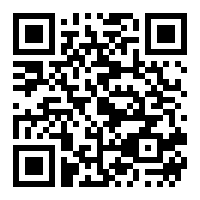 KepadaYth. Bapak Walikota Padangsidimpuanc/q. Kepala Badan Kepegawaian danPengembangan SDM	di –			PADANGSIDIMPUANFORMULIR PERMINTAAN DAN PEMBERIAN CUTII.	DATA PEGAWAII.	DATA PEGAWAII.	DATA PEGAWAII.	DATA PEGAWAINama NIPJabatanMasa KerjaUnit KerjaII.	JENIS CUTI YANG DIAMBIL **II.	JENIS CUTI YANG DIAMBIL **II.	JENIS CUTI YANG DIAMBIL **II.	JENIS CUTI YANG DIAMBIL **1.  Cuti Tahunan2.	Cuti Besar3.	Cuti Sakit4.	Cuti Melahirkan5.	Cuti Karena Alasan Penting6.	Cuti di Luar Tanggungan NegaraIII.	ALASAN CUTI IV.	LAMANYA CUTIIV.	LAMANYA CUTIIV.	LAMANYA CUTIIV.	LAMANYA CUTIIV.	LAMANYA CUTIIV.	LAMANYA CUTISelama(hari/bulan/tahun)*Mulai tanggals/dV.	CATATAN CUTI ***V.	CATATAN CUTI ***V.	CATATAN CUTI ***V.	CATATAN CUTI ***V.	CATATAN CUTI ***1.	CUTI TAHUNAN1.	CUTI TAHUNAN1.	CUTI TAHUNAN2.	CUTI BESARTahunSisaKeterangan3.	CUTI SAKIT20184.	CUTI MELAHIRKAN20195.	CUTI KARENA ALASAN PENTING20206.	CUTI DI LUAR TANGGUNGAN NEGARAVI.	ALAMAT SELAMA MENJALANKAN CUTIVI.	ALAMAT SELAMA MENJALANKAN CUTIVI.	ALAMAT SELAMA MENJALANKAN CUTINo.TELP/ HPHormat Saya,(Nama Jelas Pemohon)	      NIP. Hormat Saya,(Nama Jelas Pemohon)	      NIP. VIII.	PERTIMBANGAN ATASAN LANGSUNG**VIII.	PERTIMBANGAN ATASAN LANGSUNG**VIII.	PERTIMBANGAN ATASAN LANGSUNG**VIII.	PERTIMBANGAN ATASAN LANGSUNG**DISETUJUIPERUBAHAN****DITANGGUHKAN****TIDAK DISETUJUI****√Nomor 	:	[ diisi nomor agenda OPD ]Tanggal	:	[ diisi tgl surat keluar OPD ]Nomor 	:	[ diisi nomor agenda OPD ]Tanggal	:	[ diisi tgl surat keluar OPD ]Nomor 	:	[ diisi nomor agenda OPD ]Tanggal	:	[ diisi tgl surat keluar OPD ]Pimpinan OPD(Nama Jelas Pimpinan OPD)	NIP. VII. KEPUTUSAN PEJABAT YANG BERWENANG MEMBERIKAN CUTI**VII. KEPUTUSAN PEJABAT YANG BERWENANG MEMBERIKAN CUTI**VII. KEPUTUSAN PEJABAT YANG BERWENANG MEMBERIKAN CUTI**VII. KEPUTUSAN PEJABAT YANG BERWENANG MEMBERIKAN CUTI**DISETUJUIPERUBAHAN****DITANGGUHKAN****TIDAK DISETUJUI****√Nomor	:Tanggal	:Nomor	:Tanggal	:Nomor	:Tanggal	: